جامعة الانباركلية العلوم الإسلامية- قسم الفقه       الدراسات العليامحاضرات مادة السيرة النبويةLectures biography of the Prophet                                     لطلبة المرحلة الأولى المستوى الثانياستاذ المادةأ.م.د. احمد رشيد ثميل الفهداويDr.Ahmed Rasheed Thamel2019م                                                   2020مالمحاضرة الرابعة – إذاء المشركين المسلمينالمصادر: 1- الرحيق المختوم ، تاليف: صفي الرحمن المباركفوري .2- سبل الهدى والرشاد في سيرة خير العباد صلى الله عليه وسلم، تأليف: الإمام محمد بن يوسف الصالحي الشامي.ايذاء المشركين المسلمينموقف المشركين من رسول الله صلى الله عليه وسلم 
وفد قريش إلى أبي طالب 
قريش يهددون أبا طالب 
قريش بين يدى أبي طالب مرة أخرى 
اعتداءات على رسول الله صلى الله عليه وسلم 
دار الأرقم 
الهجرة الأولى إلى الحبشة 
سجود المشركين مع المسلمين وعودة المهاجرين 
الهجرة الثانية إلى الحبشة 
مكيدة قريش بمهاجري الحبشة 
الشدة في التعذيب ومحاولة القضاء على رسول الله صلى الله عليه وسلم 
 موقف المشركين من رسول الله صلى الله عليه وسلم 

وأما بالنسبة لرسول الله صلى الله عليه وسلم فإنه صلى الله عليه وسلم كان رجلًا شهمًا وقورًا ذا شخصية فذة، تتعاظمه نفوس الأعداء والأصدقاء بحيث لا يقابل مثله إلا بالإجلال والتشريف، ولا يجترئ على اقتراف الدنايا والرذائل ضده إلا أراذل الناس وسفهاؤهم، ومع ذلك كان في منعة أبي طالب، وأبو طالب من رجال مكة المعدودين، كان معظمًا في أصله، معظمًا بين الناس، فكان من الصعب أن يجسر أحد على إخفار ذمته واستباحة بيضته، إن هذا الوضع أقلق قريشًا وأقامهم وأقعدهم، ودعاهم إلى تفكير سليم يخرجهم من المأزق دون أن يقعوا في محذور لا يحمد عقباه، وقد هداهم ذلك إلى أن يختاروا سبيل المفاوضات مع المسئول الأكبر‏:‏ أبي طالب، ولكن مع شيء كبير من الحكمة والجدية، ومع نوع من أسلوب التحدي والتهديد الخفي حتى يذعن لما يقولون‏.‏ 
 وفد قريش إلى أبي طالب 

قال ابن إسحاق‏:‏ مشى رجال من أشراف قريش إلى أبي طالب، فقالوا‏:‏ يا أبا طالب، إن ابن أخيك قد سب آلهتنا، وعاب ديننا، وسَفَّه أحلامنا، وضلل آباءنا، فإما أن تكفه عنا، وإما أن تخلى بيننا وبينه، فإنك على مثل ما نحن عليه من خلافه، فنكفيكه، فقال لهم أبو طالب قولًا رقيقًا وردهم ردًا جميلًا، فانصرفوا عنه، ومضى رسول الله صلى الله عليه وسلم على ما هو عليه، يظهر دين الله ويدعو إليه‏.‏ ولكن لم تصبر قريش طويلًا حين رأته صلى الله عليه وسلم ماضيًا في عمله ودعوته إلى الله ، بل أكثرت ذكره وتذامرت فيه، حتى قررت مراجعة أبي طالب بأسلوب أغلظ وأقسى من السابق‏.‏ 
 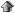 قريش يهددون أبا طالب 
وجاءت سادات قريش إلى أبي طالب فقالوا له‏:‏ يا أبا طالب، إن لك سنًا وشرفًا ومنزلة فينا، وإنا قد استنهيناك من ابن أخيك فلم تنهه عنا، وإنا والله لا نصبر على هذا من شتم آبائنا، وتسفيه أحلامنا، وعيب آلهتنا، حتى تكفه عنا، أو ننازله وإياك في ذلك، حتى يهلك أحد الفريقين‏.‏ 

عَظُم على أبي طالب هذا الوعيد والتهديد الشديد، فبعث إلى رسول الله صلى الله عليه وسلم وقال له‏:‏ يا بن أخي، إن قومك قد جاءونى فقالوا لي كذا وكذا، فأبق عليَّ وعلى نفسك، ولا تحملنى من الأمر ما لا أطيق، فظن رسول الله صلى الله عليه وسلم أن عمه خاذله، وأنه ضعُف عن نصرته، فقال‏:‏ ‏(‏يا عم، والله لو وضعوا الشمس في يمينى والقمر في يسارى على أن أترك هذا الأمر ـ حتى يظهره الله أو أهلك فيه ـ ما تركته‏)‏، ثم استعبر وبكى، وقام، فلما ولى ناداه أبو طالب، فلما أقبل قال له‏:‏ اذهب يا بن أخي، فقل ما أحببت، فو الله لا أُسْلِمُك لشىء أبدًا وأنشد‏:‏ 
 والله لن يصلوا إليك بجَمْعـِهِم ** حتى أُوَسَّدَ في التــراب دفيــنًا 

فاصدع بأمرك ما عليك غَضَاضَة ** وابْشِرْ وقَرَّ بذاك منك عيونًا 

وذلك في أبيات‏.‏ 
قريش بين يدى أبي طالب مرة أخرى 

ولما رأت قريش أن رسول الله صلى الله عليه وسلم ماض في عمله عرفت أن أبا طالب قد أبي خذلان رسول الله صلى الله عليه وسلم، وأنه مجمع لفراقهم وعداوتهم في ذلك، فذهبوا إليه بعمارة ابن الوليد بن المغيرة وقالوا له‏:‏ يا أبا طالب، إن هذا الفتى أنْهَدَ فتى في قريش وأجمله، فخذه فلك عقله ونصره، واتخذه ولدًا فهو لك، وأسْلِمْ إلينا ابن أخيك هذا الذي خالف دينك ودين آبائك، وفرق جماعة قومك، وسفه أحلامهم، فنقتله، فإنما هو رجل برجل، فقال‏:‏ والله لبئس ما تسومونني، أتعطوني ابنكم أغذوه لكم، وأعطيكم ابني تقتلونه‏؟‏ هذا والله ما لا يكون أبدًا‏.‏ فقال المطعم بن عدى بن نوفل ابن عبد مناف‏:‏ والله يا أبا طالب لقد أنصفك قومك، وجهدوا على التخلص مما تكره، فما أراك تريد أن تقبل منهم شيئًا، فقال‏:‏ والله ما أنصفتموني، ولكنك قد أجمعت خذلاني ومظاهرة القوم علىّ، فاصنع ما بدا لك‏.‏ 

ولما فشلت قريش في هذه المفاوضات، ولم توفق في إقناع أبي طالب بمنع رسول الله صلى الله عليه وسلم وكفه عن الدعوة إلى الله ، قررت أن يختار سبيلا قد حاولت تجنبه والابتعاد منه مخافة مغبته وما يؤول إليه، وهو سبيل الاعتداء على ذات الرسول صلى الله عليه وسلم‏.‏ 
 اعتداءات على رسول الله صلى الله عليه وسلم 

واخترقت قريش ما كانت تتعاظمه وتحترمه منذ ظهرت الدعوة على الساحة، فقد صعب على غطرستها وكبريائها أن تصبر طويلًا، فمدت يد الاعتداء إلى رسول الله صلى الله عليه وسلم، مع ما كانت تأتيه من السخرية والاستهزاء والتشوية والتلبيس والتشويش وغير ذلك‏.‏ وكان من الطبيعى أن يكون أبو لهب في مقدمتهم وعلى رأسهم، فإنه كان أحد رؤوس بني هاشم، فلم يكن يخشى ما يخشاه الآخرون، وكان عدوًا لدودًا للإسلام وأهله، وقد وقف موقف العداء من رسول الله صلى الله عليه وسلم منذ اليوم الأول، واعتدى عليه قبل أن تفكر فيه قريش، وقد أسلفنا ما فعل بالنبي صلى الله عليه وسلم في مجلس بني هاشم، وما فعل على الصفا‏.‏ 

وكان أبو لهب قد زوج ولديه عتبة وعتيبة ببنتى رسول الله صلى الله عليه وسلم رقية وأم كلثوم قبل البعثة، فلما كانت البعثة أمرهما بتطليقهما بعنف وشدة حتى طلقاهما‏.‏ 

ولما مات عبد الله ـ الابن الثاني لرسول الله صلى الله عليه وسلم ـ استبشر أبو لهب وذهب إلى المشركين يبشرهم بأن محمدًا صار أبتر‏.‏ 

وقد أسلفنا أن أبا لهب كان يجول خلف النبي صلى الله عليه وسلم في موسم الحج والأسواق لتكذيبه، وقد روى طارق بن عبد الله المحاربى ما يفيد أنه كان لا يقتصر على التكذيب بل كان يضربه بالحجر حتى يدمى عقباه‏.‏ 

وكانت امرأة أبي لهب ـ أم جميل أروى بنت حرب بن أمية، أخت أبي سفيان ـ لا تقل عن زوجها في عداوة النبي صلى الله عليه وسلم، فقد كانت تحمل الشوك، وتضعه في طريق النبي صلى الله عليه وسلم وعلى بابه ليلًا، وكانت امرأة سليطة تبسط فيه لسانها، وتطيل عليه الافتراء والدس، وتؤجج نار الفتنة، وتثير حربًا شعواء على النبي صلى الله عليه وسلم؛ ولذلك وصفها القرآن بحمالة الحطب‏.‏ 

ولما سمعت ما نزل فيها وفي زوجها من القرآن أتت رسول الله صلى الله عليه وسلم وهو جالس في المسجد عند الكعبة، ومعه أبو بكر الصديق وفي يدها فِهْرٌ ‏[‏أي بمقدار ملء الكف‏]‏ من حجارة، فلما وقفت عليهما أخذ الله ببصرها عن رسول الله صلى الله عليه وسلم، فلا ترى إلا أبا بكر، فقالت‏:‏ يا أبا بكر، أين صاحبك‏؟‏ قد بلغنى أنه يهجونى، والله لو وجدته لضربت بهذا الفهر فاه، أما والله إني لشاعرة‏.‏ ثم قالت‏:‏ 

مُذَمَّما عصينا * وأمره أبينا * ودينه قَلَيْنا 

ثم انصرفت، فقال أبو بكر‏:‏ يا رسول الله ، أما تراها رأتك‏؟‏ فقال‏:‏ ‏(‏ما رأتنى، لقد أخذ الله ببصرها عني‏)‏‏.‏ 

وروى أبو بكر البزار هذه القصة، وفيها‏:‏ أنها لما وقفت على أبي بكر قالت‏:‏ أبا بكر، هجانا صاحبك، فقال أبو بكر‏:‏ لا ورب هذه البنية، ما ينطق بالشعر ولا يتفوه به، فقالت‏:‏ إنك لمُصدَّق‏.‏ 

كان أبو لهب يفعل كل ذلك وهو عم رسول الله صلى الله عليه وسلم وجاره، كان بيته ملصقا ببيته، كما كان غيره من جيران رسول الله صلى الله عليه وسلم يؤذونه وهو في بيته‏.‏ 

قال ابن إسحاق‏:‏ كان النفر الذين يؤذون رسول الله صلى الله عليه وسلم في بيته أبا لهب، والحكم بن أبي العاص بن أمية، وعقبة بن أبي معيط، وعدى بن حمراء الثقفي، وابن الأصداء الهذلى ـ وكانوا جيرانه ـ لم يسلم منهم أحد إلا الحكم بن أبي العاص، فكان أحدهم يطرح عليه صلى الله عليه وسلم رحم الشاة وهو يصلى، وكان أحدهم يطرحها في برمته إذا نصبت له، حتى اتخذ رسول الله صلى الله عليه وسلم حجرًا ليستتر به منهم إذا صلى فكان رسول الله صلى الله عليه وسلم إذا طرحوا عليه ذلك الأذى يخرج به على العود، فيقف به على بابه، ثم يقول‏:‏ ‏(‏يا بني عبد مناف، أي جوار هذا‏؟‏‏)‏ ثم يلقيه في الطريق‏.‏ 

وازداد عقبة بن أبي مُعَيْط في شقاوته وخبثه، فقد روى البخاري عن عبد الله بن مسعود رضي الله عنه‏:‏أن النبي صلى الله عليه وسلم كان يصلى عند البيت، وأبو جهل وأصحاب له جلوس؛ إذ قال بعضهم لبعض‏:‏ أيكم يجىء بسَلاَ جَزُور بني فلان فيضعه على ظهر محمد إذا سجد، فانبعث أشقى القوم ‏[‏وهو عقبة بن أبي معيط‏]‏ فجاء به فنظر، حتى إذا سجد النبي وضع على ظهره بين كتفيه، وأنا أنظر، لا أغنى شيئًا، لو كانت لي منعة، قال‏:‏ فجعلوا يضحكون، ويحيل بعضهم على بعضهم ‏[‏أي يتمايل بعضهم على بعض مرحًا وبطرًا‏]‏ ورسول الله صلى الله عليه وسلم ساجد، لا يرفع رأسه، حتى جاءته فاطمة، فطرحته عن ظهره، فرفع رأسه، ثم قال‏:‏ ‏[‏الله م عليك بقريش‏]‏ ثلاث مرات، فشق ذلك عليهم إذ دعا عليهم، قال‏:‏ وكانوا يرون أن الدعوة في ذلك البلد مستجابة، ثم سمى‏:‏ ‏(‏الله م عليك بأبي جهل، وعليك بعتبة بن ربيعة، وشيبة بن ربيعة، والوليد بن عتبة، وأمية بن خلف، وعقبة بن أبي معيط‏)‏ ـ وعد السابع فلم نحفظه ـ فوالذي نفسى بيده لقد رأيت الذين عدّ رسول الله صلى الله عليه وسلم صرعى في القَلِيب، قليب بدر‏.‏ 

وكان أمية بن خلف إذا رأي رسول الله صلى الله عليه وسلم همزه ولمزه‏.‏ وفيه نزل‏:‏ ‏{‏وَيْلٌ لِّكُلِّ هُمَزَةٍ لُّمَزَةٍ‏}‏ ‏[‏سورة الهمزة‏:‏1]‏ قال ابن هشام‏:‏ الهمزة‏:‏ الذي يشتم الرجل علانية، ويكسر عينيه، ويغمز به‏.‏ واللمزة‏:‏ الذي يعيب الناس سرًا، ويؤذيهم‏.‏ 

أما أخوه أبي بن خلف فكان هو وعقبة بن أبي معيط متصافيين‏.‏ وجلس عقبة مرة إلى النبي صلى الله عليه وسلم وسمع منه، فلما بلغ ذلك أبيًا أنبه وعاتبه، وطلب منه أن يتفل في وجه رسول الله صلى الله عليه وسلم ففعل، وأبي بن خلف نفسه فت عظمًا رميمًا ثم نفخه في الريح نحو رسول الله صلى الله عليه وسلم‏.‏ 

وكان الأخنس بن شَرِيق الثقفي ممن ينال من رسول الله صلى الله عليه وسلم وقد وصفه القرآن بتسع صفات تدل على ما كان عليه، وهي في قوله تعالى‏:‏‏{‏ وَلَا تُطِعْ كُلَّ حَلَّافٍ مَّهِينٍ هَمَّازٍ مَّشَّاء بِنَمِيمٍ مَنَّاعٍ لِّلْخَيْرِ مُعْتَدٍ أَثِيمٍ عُتُلٍّ بَعْدَ ذَلِكَ زَنِيمٍ‏}‏ ‏[‏القلم‏:‏10‏:‏ 13‏]‏‏.‏ 

وكان أبو جهل يجىء أحيانًا إلى رسول الله صلى الله عليه وسلم يسمع منه القرآن، ثم يذهب عنه فلا يؤمن ولا يطيع، ولا يتأدب ولا يخشى، ويؤذى رسول الله صلى الله عليه وسلم بالقول، ويصد عن سبيل الله ، ثم يذهب مختالًا بما فعل، فخورًا بما ارتكب من الشر، كأن ما فعل شيئًا يذكر، وفيه نزل‏:‏ ‏{‏فَلَا صَدَّقَ وَلَا صَلَّى‏}‏ ‏[‏القيامة‏:‏31‏]‏، وكان يمنع النبي صلى الله عليه وسلم عن الصلاة منذ أول يوم رآه يصلى في الحرم، ومرة مر به وهو يصلى عند المقام فقال‏:‏ يا محمد، ألم أنهك عن هذا، وتوعده، فأغلظ لــه رسـول الله صلى الله عليه وسلم وانتـهره، فقال‏:‏ يا محمد، بأي شىء تهددنى‏؟‏ أما والله إني لأكثر هذا الوادى ناديًا‏.‏ فأنزل الله ‏{‏فَلْيَدْعُ نَادِيَه سَنَدْعُ الزَّبَانِيَةَ‏}‏ ‏[‏العلق‏:‏17، 18‏]‏‏.‏ وفي رواية أن النبي صلى الله عليه وسلم أخذ بخناقه وهزه، وهو يقول له‏:‏‏{‏أَوْلَى لَكَ فَأَوْلَى ثُمَّ أَوْلَى لَكَ فَأَوْلَى‏}‏ ‏[‏القيامة‏:‏34، 35‏]‏ فقال عدو الله ‏:‏ أتوعدنى يا محمد‏؟‏ والله لا تستطيع أنت ولا ربك شيئًا، وإني لأعز من مشى بين جبليها‏.‏ 

ولم يكن أبو جهل ليفيق من غباوته بعد هذا الانتهار، بل ازداد شقاوة فيما بعد‏.‏ أخرج مسلم عن أبي هريرة قال‏:‏ قال أبو جهل‏:‏ يعفر محمد وجهه بين أظهركم‏؟‏ فقيل‏:‏ نعم، فقال‏:‏ واللات والعزى، لئن رأيته لأطأن على رقبته، ولأعفرن وجهه، فأتى رسول الله صلى الله عليه وسلم وهو يصلى، زعم ليطأ رقبته، فما فجأهم إلا وهو ينكص على عقبيه، ويتقى بيديه، فقالوا‏:‏ ما لك يا أبا الحكم‏؟‏ قال‏:‏ إن بينى وبينه لخندقًا من نار وهولًا وأجنحةً، فقال رسول الله صلى الله عليه وسلم‏:‏ ‏(‏لو دنا منى لاختطفته الملائكة عضوًا عضوًا‏)‏‏.‏ 

هذه صورة مصغرة جدًا لما كان يتلقاه رسول الله صلى الله عليه وسلم والمسلمون من الظلم والخسف والجور على أيدى طغاة المشركين، الذين كانوا يزعمون أنهم أهل الله وسكان حرمه‏.‏ 

وكان من مقتضيات هذه الظروف المتأزمة أن يختار رسول الله صلى الله عليه وسلم موقفًا حازمًا ينقذ به المسلمين عما دهمهم من البلاء، ويخفف وطأته بقدر المستطاع، وقد اتخذ رسول الله صلى الله عليه وسلم خطوتين حكيمتين كان لهما أثرهما في تسيير الدعوة وتحقيق الهدف، وهما‏:‏ 

1 ـ اختيار دار الأرقم بن أبي الأرقم المخزومى مركزا للدعوة ومقرًا للتربية‏.‏ 
2ـ أمر المسلمين بالهجرة إلى الحبشة‏.‏ 
 دار الأرقم 
كانت هذه الدار في أصل الصفا، بعيدة عن أعين الطغاة ومجالسهم، فاختارها رسول الله صلى الله عليه وسلم ليجتمع فيها بالمسلمين سرًا، فيتلو عليهم آيات الله ويزكيهم ويعلمهم الكتاب والحكمة؛ وليؤدى المسلمون عبادتهم وأعمالهم، ويتلقوا ما أنزل الله على رسوله وهم في أمن وسلام، وليدخل من يدخل في الإسلام ولا يعلم به الطغاة من أصحاب السطوة والنقمة‏.‏ 

ومما لم يكن يشك فيه أن رسول الله صلى الله عليه وسلم لو اجتمع بالمسلمين علنا لحاول المشركون بكل ما عندهم من القسوة والغلظة أن يحولوا بينه وبين ما يريد من تزكية نفوسهم ومن تعليمهم الكتاب والحكمة، وربما أفضى ذلك إلى مصادمة الفريقين، بل قد وقع ذلك فعلًا‏.‏ فقد ذكر ابن إسحاق أن أصحاب رسول الله صلى الله عليه وسلم كانوا يجتمعون في الشعاب، فيصلون فيها سرًا، فرآهم نفر من كفار قريش، فسبوهم وقاتلوهم، فضرب سعد بن أبي وقاص رجلًا فسال دمه، وكان أول دم هريق في الإسلام‏.‏ 

ومعلوم أن المصادمة لو تعددت وطالت لأفضت إلى تدمير المسلمين وإبادتهم، فكان من الحكمة السريةُ والاختفاء، فكان عامة الصحابة يُخْفُون إسلامهم وعبادتهم واجتماعهم، أما رسول الله صلى الله عليه وسلم فكان يجهر بالدعوة والعبادة بين ظهرإني المشركين، لا يصرفه عن ذلك شىء، ولكن كان يجتمع مع المسلمين سرًا؛ نظرًا لصالحهم وصالح الإسلام‏.‏ 
 الهجرة الأولى إلى الحبشة 
كانت بداية الاعتداءات في أواسط أو أواخر السنة الرابعة من النبوة، بدأت ضعيفة، ثم لم تزل تشتد يومًا فيومًا وشهرًا فشهرا، حتى تفاقمت في أواسط السنة الخامسة، ونبا بهم المقام في مكة، وأخذوا يفكرون في حيلة تنجيهم من هذا العذاب الأليم، وفي هذه الظروف نزلت سورة الزمر تشير إلى اتخاذ سبيل الهجرة، وتعلن بأن أرض الله ليست بضيقة ‏{‏لِلَّذِينَ أَحْسَنُوا فِي هَذِهِ الدُّنْيَا حَسَنَةٌ وَأَرْضُ الله ِ وَاسِعَةٌ إِنَّمَا يُوَفَّى الصَّابِرُونَ أَجْرَهُم بِغَيْرِ حِسَابٍ‏}‏ ‏[‏الزمر‏:‏10]‏‏.‏ 

وكان رسول الله صلى الله عليه وسلم قد علم أن أصْحَمَة النجاشى ملك الحبشة ملك عادل، لا يظلم عنده أحد، فأمر المسلمين أن يهاجروا إلى الحبشة فرارًا بدينهم من الم، لكن لما بلغت إلى الشاطئ كانوا قد انطلقوا آمنين، وأقام المسلمون في الحبشة في أحسن جوار‏.‏ 
 سجود المشركين مع المسلمين وعودة المهاجرين 
وفي رمضان من نفس السنة خرج النبي صلى الله عليه وسلم إلى الحرم، وفيه جمع كبير من قريش، فيهم ساداتهم وكبراؤهم، فقام فيهم، وفاجأهم بتلاوة سورة النجم، ولم يكن أولئك الكفار سمعوا كلام الله من قبل؛ لأنهم كانوا مستمرين على ما تواصى به بعضهم بعضًا،من قولهم‏:‏ ‏{‏لَا تَسْمَعُوا لِهَذَا الْقُرْآنِ وَالْغَوْا فِيهِ لَعَلَّكُمْ تَغْلِبُونَ‏}‏ ‏[‏فصلت‏:‏26]‏ فلما باغتهم بتلاوة هذه السورة، وقرع آذانهم كلام إلهي خلاب، وكان أروع كلام سمعوه قط، أخذ مشاعرهم، ونسوا ما كانوا فيه فما من أحد إلا وهو مصغ إليه، لا يخطر بباله شىء سواه، حتى إذا تلا في خواتيم هذه السورة قوارع تطير لها القلوب، ثم قرأ‏:‏ ‏{‏فَاسْجُدُوا لِلَّهِ وَاعْبُدُوا‏}‏ ‏[‏النجم‏:‏62‏]‏ ثم سجد، لم يتمالك أحد نفسه حتى خر ساجدًا‏.‏ وفي الحقيقة كانت روعة الحق قد صدعت العناد في نفوس المستكبرين والمستهزئين، فما تمالكوا أن يخروا لله ساجدين‏.‏ 

وسَقَطَ في أيديهم لما أحسوا أن جلال كلام الله لَوَّى زمامهم، فارتكبوا عين ما كانوا يبذلون قصارى جهدهم في محوه وإفنائه، وقد توالى عليهم اللوم والعتاب من كل جانب، ممن لم يحضر هذا المشهد من المشركين، وعند ذلك كذبوا على رسول الله صلى الله عليه وسلم وافتروا عليه أنه عطف على أصنامهم بكلمة تقدير، وأنه قال عنها ما كانوا يرددونه هم دائما من قولهم‏:‏ ‏(‏تلك الغرانيـق العلى، وإن شفاعتهم لترتجى‏)‏، جاءوا بهذا الإفك المبـين ليعـتذروا عـن سجودهم مع النبي صلى الله عليه وسلم، وليس يستغـــرب هـذا مـن قـوم كانوا يألفون الكذب، ويطيلون الدس والافتراء‏.‏ 

وبلغ هذا الخبر إلى مهاجري الحبشة، ولكن في صورة تختلف تمامًا عن صورته الحقيقية، بلغهم أن قريشًا أسلمت، فرجعوا إلى مكة في شوال من نفس السنة، فلما كانوا دون مكة ساعة من نهار وعرفوا جلية الأمر رجع منهم من رجع إلى الحبشة، ولم يدخل في مكة من سائرهم أحد إلا مستخفيًا، أو في جوار رجل من قريش‏.‏ 

ثم اشتد عليهم وعلى المسلمين البلاء والعذاب من قريش، وسطت بهم عشائرهم، فقد كان صعب على قريش ما بلغها عن النجاشي من حسن الجوار، ولم ير رسول الله صلى الله عليه وسلم بدا من أن يشير على أصحابه بالهجرة إلى الحبشة مرة أخرى‏.‏الهجرة الثانية إلى الحبشة 
واستعد المسلمون للهجرة مرة أخرى، وعلى نطاق أوسع، ولكن كانت هذه الهجرة الثانية أشق من سابقتها، فقد تيقظت لها قريش وقررت إحباطها، بيد أن المسلمين كانوا أسرع، ويسر الله لهم السفر، فانحازوا إلى نجاشي الحبشة قبل أن يدركوا‏.‏ 

وفي هذه المرة هاجر من الرجال ثلاثة وثمانون رجلًا إن كان فيهم عمار، فإنه يشك فيه، وثماني عشرة أوتسع عشرة امرأة‏.‏ 
 مكيدة قريش بمهاجري الحبشة 

عز على المشركين أن يجد المهاجرون مأمنا لأنفسهم ودينهم، فاختاروا رجلين جلدين لبيبين، وهما‏:‏ عمرو بن العاص، وعبد الله بن أبي ربيعة ـ قبل أن يسلما ـ وأرسلوا معهما الهدايا المستطرفة للنجاشي ولبطارقته، وبعد أن ساق الرجلان تلك الهدايا إلى البطارقة، وزوداهم بالحجج التي يطرد بها أولئك المسلمون، وبعد أن اتفقت البطارقة أن يشيروا على النجاشي بإقصائهم، حضرا إلى النجاشي، وقدما له الهديا ثم كلماه فقالا له‏:‏ 

أيها الملك، إنه قد ضَوَى إلى بلدك غلمان سفهاء، فارقوا دين قومهم، ولم يدخلوا في دينك، وجاءوا بدين ابتدعوه، لا نعرفه نحن ولا أنت، وقد بعثنا إليك فيهم أشراف قومهم من آبائهم وأعمامهم وعشائرهم؛ لتردهم إليهم، فهم أعلى بهم عينًا، وأعلم بما عابوا عليهم، وعاتبوهم فيه‏.‏ 

وقالت البطارقة‏:‏ صدقا أيها الملك، فأسلمهم إليهما، فليرداهم إلى قومهم وبلادهم‏.‏ 

ولكن رأي النجاشي أنه لا بد من تمحيص القضية، وسماع أطرافها جميعًا‏.‏ فأرسل إلى المسلمين، ودعاهم، فحضروا، وكانوا قد أجمعوا على الصدق كائنًا ما كان‏.‏ فقال لهم النجاشي‏:‏ ما هذا الدين الذي فارقتم فيه قومكم، ولم تدخلوا به في دينى ولا دين أحد من هذه الملل ‏؟‏ 

قال جعفر بن أبي طالب ـ وكان هو المتكلم عن المسلمين‏:‏ أيها الملك كنا قومًا أهل جاهلية؛ نعبد الأصنام ونأكل الميتة، ونأتى الفواحش، ونقطع الأرحام، ونسىء الجوار، ويأكل منا القوى الضعيف، فكنا على ذلك حتى بعث الله إلينا رسولًا منا، نعرف نسبه وصدقه وأمانته وعفافه، فدعانا إلى الله لنوحده ونعبده، ونخلع ما كنا نعبد نحن وآباؤنا من دونه من الحجارة والأوثان، وأمرنا بصدق الحديث، وأداء الأمانة، وصلة الرحم، وحسن الجوار، والكف عن المحارم والدماء، ونهانا عن الفواحش، وقول الزور، وأكل مال اليتيم،وقذف المحصنات،وأمرنا أن نعبد الله وحده،لا نشرك به شيئًا،وأمرنا بالصلاة والزكاة والصيام ـ فعدد عليه أمور الإسلام ـ فصدقناه، وآمنا به، واتبعناه على ما جاءنا به من دين الله ، فعبدنا الله وحده، فلم نشرك به شيئًا، وحرمنا ما حرم علينا، وأحللنا ما أحل لنا، فعدا علينا قومنا، فعذبونا وفتنونا عن ديننا؛ ليردونا إلى عبادة الأوثان من عبادة الله تعالى، وأن نستحل ما كنا نستحل من الخبائث، فلما قهرونا وظلمونا وضيقوا علينا، وحالوا بيننا وبين ديننا خرجنا إلى بلادك، واخترناك على من سواك، ورغبنا في جوارك، ورجونا ألا نظلم عندك أيها الملك‏.‏ 

فقال له النجاشي‏:‏ هل معك مما جاء به عن الله من شيء‏؟‏ فقال له جعفر‏:‏ نعم‏.‏ فقال له النجاشي‏:‏ فاقرأه على، فقرأ عليه صدرًا من‏:‏ ‏{‏كهيعص‏}‏ فبكى والله النجاشي حتى اخضلت لحيته، وبكت أساقفته حتى أخْضَلُوا مصاحفهم حين سمعوا ما تلا عليهم، ثم قال لهم النجاشي‏:‏ إن هذا والذي جاء به عيسى ليخرج من مشكاة واحدة، انطلقا، فلا والله لا أسلمهم إليكما، ولا يكادون ـ يخاطب عمرو بن العاص وصاحبه ـ فخرجا، فلما خرجا قال عمرو بن العاص لعبد الله بن أبي ربيعة‏:‏ والله لآتينه غدًا عنهم بما أستأصل به خضراءهم‏.‏ فقال له عبد الله بن أبي ربيعة‏:‏ لا تفعل، فإن لهم أرحامًا وإن كانوا قد خالفونا، ولكن أصر عمرو على رأيه‏.‏ 

فلما كان الغد قال للنجاشي‏:‏ أيها الملك، إنهم يقولون في عيسى ابن مريم قولًا عظيمًا، فأرسل إليهم النجاشي يسألهم عن قولهم في المسيح ففزعوا، ولكن أجمعوا على الصدق، كائنًا ما كان، فلما دخلوا عليه وسألهم، قال له جعفر‏:‏ نقول فيه الذي جاءنا به نبينا صلى الله عليه وسلم‏:‏ هو عبد الله ورسوله وروحه وكلمته ألقاها إلى مريم العذراء البَتُول‏.‏ 

فأخذ النجاشي عودًا من الأرض ثم قال‏:‏ والله ما عدا عيسى ابن مريم ما قلت هذا العود، فتناخرت بطارقته، فقال‏:‏ وإن نَخَرْتُم والله ‏.‏ 

ثم قال للمسلمين‏:‏ اذهبوا فأنتم شُيُومٌ بأرضي ـ والشيوم‏:‏ الآمنون بلسان الحبشة ـ من سَبَّكم غَرِم، من سبكم غرم، من سبكم غرم، ما أحب أن لى دَبْرًا من ذهب وإني آذيت رجلًا منكم ـ والدبر‏:‏ الجبل بلسان الحبشة‏.‏ 

ثم قال لحاشيته‏:‏ ردّوا عليهما هداياهما فلا حاجة لى بها، فوالله ما أخذ الله منـي الرشـوة حين رد علي ملكي، فآخذ الرشـوة فيــه، وما أطاع الناس في فأطيعـهم فيه‏.‏ 

قالت أم سلمة التي تروى هذه القصة‏:‏ فخرجا من عنده مقبوحين مردودًا عليهما ما جاءا به، وأقمنا عنده بخير دار مع خير جار‏.‏ 

هذه رواية ابن إسحاق، وذكر غيره أن وفادة عمرو بن العاص إلى النجاشي كانت بعد بدر، وجمع بعضهم بأن الوفادة كانت مرتين‏.‏ ولكن الأسئلة والأجوبة التي ذكروا أنها دارت بين النجاشي وبين جعفر بن أبي طالب في الوفادة الثانية هي نفس الأسئلة والأجوبة التي ذكرها ابن إسحاق هنا، ثم إن تلك الأسئلة تدل بفحواها أنها كانت في أول مرافعة قدمت إلى النجاشي‏.‏ الشدة في التعذيب ومحاولة القضاء على رسول الله صلى الله عليه وسلم 

ولما أخفق المشركون في مكيدتهم، وفشلوا في استرداد المهاجرين استشاطوا غضبًا، وكادوا يتميزون غيظًا، فاشتدت ضراوتهم وانقضوا على بقية المسلمين، ومدوا أيديهم إلى رسول الله صلى الله عليه وسلم بالسوء، وظهرت منهم تصرفات تدل على أنهم أرادوا القضاء على رسول الله صلى الله عليه وسلم؛ ليستأصلوا جذور الفتنة التي أقضت مضاجعهم، حسب زعمهم‏.‏ 

أما بالنسبة للمسلمين فإن الباقين منهم في مكة كانوا قليلين جدًا، وكانوا إما ذوى شرف ومنعة، أو محتمين بجوار أحد، ومع ذلك كانوا يخفون إسلامهم ويبتعدون عن أعين الطغاة بقدر الإمكان، ولكنهم مع هذه الحيطة والحذر لم يسلموا كل السلامة من الأذى والخسف والجور‏.‏ 

وأما رسول الله صلى الله عليه وسلم، فقد كان يصلى ويعبد الله أمام أعين الطغاة، ويدعو إلى الله سرًا وجهرًا لا يمنعه عن ذلك مانع، ولا يصرفه عنه شيء؛ إذ كان ذلك من جملة تبليغ رسالة الله منذ أمره الله سبحانه وتعالى بقوله‏:‏ ‏{‏فَاصْدَعْ بِمَا تُؤْمَرُ وَأَعْرِضْ عَنِ الْمُشْرِكِينَ‏}‏ ‏[‏الحجر‏:‏94‏]‏، وبذلك كان يمكن للمشركين أن يتعرضوا له إذا أرادوا، ولم يكن في الظاهر ما يحول بينهم وبين ما يريدون إلا ما كان له صلى الله عليه وسلم من الحشمة والوقار، وما كان لأبي طالب من الذمة والاحترام، وما كانوا يخافونه من مغبة سوء تصرفاتهم، ومن اجتماع بني هاشم عليهم، إلا أن كل ذلك لم يعد له أثره المطلوب في نفوسهم؛ إذ بدءوا يستخفون به منذ شعروا بانهيار كيانهم الوثنى وزعامتهم الدينية أمام دعوته صلى الله عليه وسلم‏.‏ 

ومما روت لنا كتب السنة والسيرة من الأحداث التي تشهد القرائن بأنها وقعت في هذه الفترة‏:‏ أن عتيبة بن أبي لهب أتى يومًا رسول الله صلى الله عليه وسلم فقال‏:‏ أنا أكفر بـ ‏{‏وَالنَّجْمِ إِذَا هَوَى‏}‏ ‏[‏النجم‏:‏1]‏ وبالذي ‏{‏ثُمَّ دَنَا فَتَدَلَّى‏}‏ ‏[‏النجم‏:‏8‏]‏ ثم تسلط عليه بالأذى، وشق قميصه، وتفل في وجهه صلى الله عليه وسلم، إلا أن البزاق لم يقع عليه، وحينئذ دعا عليه النبي صلى الله عليه وسلم وقال‏:‏ ‏(‏الله م سلط عليه كلبًا من كلابك‏)‏، وقد استجيب دعاؤه صلى الله عليه وسلم، فقد خرج عتيبة إثر ذلك في نفر من قريش، فلما نزلوا بالزرقاء من الشام طاف بهم الأسد تلك الليلة، فجعل عتيبة يقول‏:‏ يا ويل أخي هو والله آكلى كما دعا محمد علىّ، قتلنى وهو بمكة، وأنا بالشام، ثم جعلوه بينهم، وناموا من حوله، ولكن جاء الأسد وتخطاهم إليه، فضغم رأسه‏.‏ 

ومنها‏:‏ ما ذكر أن عقبة بن أبي مُعَيْط وطئ على رقبته الشريفة وهو ساجد حتى كادت عيناه تبرزان‏.‏ 

ومما يدل على أن طغاتهم كانوا يريدون قتله صلى الله عليه وسلم ما رواه ابن إسحاق عن عبد الله ابن عمرو بن العاص قال‏:‏ حضرتهم وقد اجتمعوا في الحجر، فذكروا رسول الله صلى الله عليه وسلم، فقالوا‏:‏ ما رأينا مثل ما صبرنا عليه من أمر هذا الرجل، لقد صبرنا منه على أمر عظيم، فبينا هم كذلك إذ طلع رسول الله صلى الله عليه وسلم، فأقبل يمشى حتى استلم الركن، ثم مر بهم طائفًا بالبيت فغمزوه ببعض القول، فعرفت ذلك في وجه رسول الله صلى الله عليه وسلم، فلما مر بهم الثانية غمزوه بمثلها، فعرفت ذلك في وجهه، ثم مر بهم الثالثة فغمزوه بمثلها‏.‏ فوقف ثم قال‏:‏ ‏(‏أتسمعون يا معشر قريش، أما والذي نفسى بيده، لقد جئتكم بالذبح‏)‏، فأخذت القوم كلمته، حتى ما منهم رجل إلا كأنما على رأسه طائر واقع، حتى إن أشدهم فيه ليرفؤه بأحسن ما يجد، ويقول‏:‏ انصرف يا أبا القاسم، فو الله ما كنت جهولًا‏.‏ 

فلما كان الغد اجتمعوا كذلك يذكرون أمره إذ طلع عليهم، فوثبوا إليه وثبة رجل واحد وأحاطوا به، فلقد رأيت رجلًا منهم أخذ بمجمع ردائه، وقام أبو بكر دونه، وهو يبكى ويقول‏:‏ أتقتلون رجلًا أن يقول ربي الله ‏؟‏ ثم انصرفوا عنه، قال ابن عمرو‏:‏ فإن ذلك لأشد ما رأيت قريشًا نالوا منه قط‏.‏ انتهي ملخصًا‏.‏ 

وفي رواية البخاري عن عروة بن الزبير قال‏:‏ سألت ابن عمرو بن العاص‏:‏ أخبرني بأشد شيء صنعه المشركون بالنبي صلى الله عليه وسلم، قال‏:‏ بينا النبي صلى الله عليه وسلم يصلي في حجر الكعبة إذ أقبل عقبة بن أبي معيط، فوضع ثوبه في عنقه، فخنقه خنقًا شديدًا؛ فأقبل أبو بكر حتى أخذ بمنكبيه، ودفعه عن النبي صلى الله عليه وسلم، وقال‏:‏ أتقتلون رجلًا أن يقول ربي الله ‏؟‏‏.‏ 

وفي حديث أسماء‏:‏ فأتى الصريخ إلى أبي بكر فقال‏:‏ أدرك صاحبك، فخرج من عندنا وعليه غدائر أربـع، فـخرج وهــو يـقول‏:‏ أتقتلون رجلًا أن يقول ربي الله ‏؟‏ فلهوا عنه وأقبلوا على أبي بكر، فرجع إلينا لا نمس شيئًا من غدائره إلا رجع معنــا‏.‏ 